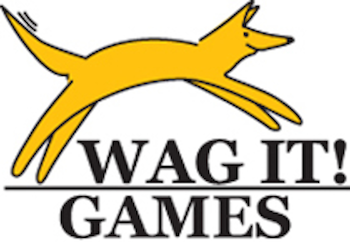 
Friday, March 8, 20197:00 PM – 10:00 PMTrial Location: See Spot Grin at Hog Dog Productions
270 Ski Lane, Millersville, Maryland
Trial Secretary & Judge:  Cindy Knowlton (cindy@seespotgrin.com)
SELECT YOUR ENTRIES BELOWI have read and agree to the information contained within the Notice to Competitors and General Agreement.Signature ____________________________________________ 	Date:__________Signature ____________________________________________ 	Date:__________Parent or Legal Guardian signature for junior or minor entriesNotice to Competitors
Competitors, through submission of entry, acknowledge that they are familiar with and agree to abide by all rules and regulations of Wag It Games and event hosts. All rules and regulations are available at WagItGames.com.Safety shall always be of foremost consideration in actions and conduct by handlers at all times. Handlers, through entry at this event, accept full responsibility for themselves and the actions of their dogs and or children and companions.Only dogs owned by those entered in the trial may be present on the grounds. Only dogs entered in the trial may be present in the building.Dogs with a history of aggression or that have been banned from any dog sport venue will not be brought to the show site. Retractable leashes and shock collars are not allowed on the show grounds.Dogs must be on leash and under control at all times. Dogs may only be off leash when appropriate in the ring or in a designated off leash area.Dogs will not be tied out or left unattended unless confined in a vehicle or appropriate dog crate. Dogs in uncovered ex pens must be attended at all times. Hosts retain the right to refuse any entry for any reason.THERE SHALL BE NO REFUND for entries withdrawn after the closing date or in the event a dog and/or handler are dismissed from competition, regardless of reason for such dismissal. Refunds for illness or injury are at the discretion of the host. No entry fees will be refunded if the trial cannot open or be completed by reason of riots, civil disturbances, fire, Act of God, public emergency, act of a public enemy, strike, or any other cause beyond the control of the organizers. Returned checks do not constitute a valid entry. There will be a $25.00 service charge for returned checks. Payment of entry fees and service charges shall be made in cash or money order within 30 days of postmark of notice of returned check where notification is received after event date. Any unpaid fees or shortfalls must be paid prior to the start of the event or entry is cancelled without recourse by owner/handler. All video, broadcast, telecast and image rights for this event are the exclusive property of Wag it Inc. or the trial host(s). Competitors shall have the right to videotape portions of this event for their personal use only.  No portion of this event may be videotaped or photographed for commercial or other purposes without permission from Wag It Inc.  Please do not allow dogs to potty on or near buildings, on fencing, waste receptacles, vehicles tents etc. Always pick up after your dog and yourself. Wag It Games General Agreement
I (we) acknowledge that I am (we are) familiar with the current rules applying Wag It Games.  I (we) agree that the Host holding the event has the right to refuse entry for any cause which the Host shall deem to be sufficient.   Upon acceptance of this entry, I (we) agree to hold Wag It Inc., the Host, organizing committee, including their members, officers, directors, agents and show secretary and any employees of the aforementioned parties, trial staff, volunteer, sponsors of the event and owners of the premises upon which the event is held and their employees, harmless from any claim or loss or injury which may be alleged to have been caused directly or indirectly to any person or thing by the act of this dog or handler while in or upon the show trial premises or grounds or near any entrance thereto, and I (we) personally assume all responsibility and liability for any such claim. I (we) further agree to hold the aforementioned parties harmless from any claim for loss of this dog by disappearance, theft, death or otherwise, and from any claim for damage or injury to the dog, whether such loss, disappearance, appearance, theft, damage, or injury be caused or alleged to be caused by the negligence of the parties aforementioned, or by the negligence of any other person, or any other cause or causes.  I (we) hereby assume the sole responsibility for and agree to indemnify and save the aforementioned parties harmless from any and all loss and expense (including legal fees) by reason of the liability imposed by law upon any of the aforementioned parties for damage because of bodily injuries, including death resulting at any time there from, sustained by any person or persons, including myself (ourselves), or on account of damage to property arising out of or in consequence of my (our) participation in this event, howsoever such injuries, death, or damage to property may be caused, and whether or not the same may have been caused or may have been alleged to have been caused by negligence of the aforementioned parties or any of their employees or agents or any other persons.I (we) further acknowledge that I (we) have read, understand, and will abide by the rules and regulations of Wag it Games and the event host. I (we) acknowledge and represent that the information supplied by me (us) herein is correct to the best of my (our) knowledge; if any portion of this information is found to be invalid or insufficient to establish the validity of my (our) entry, such finding shall render my (our) entry invalid in its entirety, for which there shall be no refund of fees paid.  Further, I (we) represent that I am (we are) the owner(s) of the dog listed herein, or immediate family of the owner as defined by the Wag It Games rules, and that I (we) shall hold the hosting club and Wag It Inc, including their officers, directors, employees and agents and their sponsors, harmless from any liability or claim made by dog’s owner.Further, I (we) hereby grant Host Cindy Knowlton/See Spot Grin their representatives, agents, and assigns, all rights and permissions to use or appropriate my dogs and my name, biography, video or still images and or voice, for reproduction or broadcast in any format or media now known or hereafter to become known.  I (we) hereby release Wag It Inc., the hosting club, their representatives, agents, and assigns from any claim or cause of action for invasion of the rights of privacy, right of personality, or any similar right. Owner’s Name:Dog’s Call Name: Street Address:Dog’s Wag It Registration Number:City, State, Zip:Breed:Phone:
Activity:Choose One:Choose One:Entry Fee:Sniff It Identify, Round 1Novice ANovice B$20Sniff It Identify, Round 2Novice ANovice B$20Sniff It Search, Round 1Novice ANovice B$20Sniff It Search, Round 2Novice ANovice B$20
TOTAL NUMBER OF ENTRIES: ________
TOTAL NUMBER OF ENTRIES: ________
TOTAL DUE: __________
TOTAL DUE: __________